URNIK TEČAJA NEMŠKEGA JEZIKA  - OŠ MIKLAVŽ NA DRAVSKEM POLJUŠOLSKO LETO 2021/22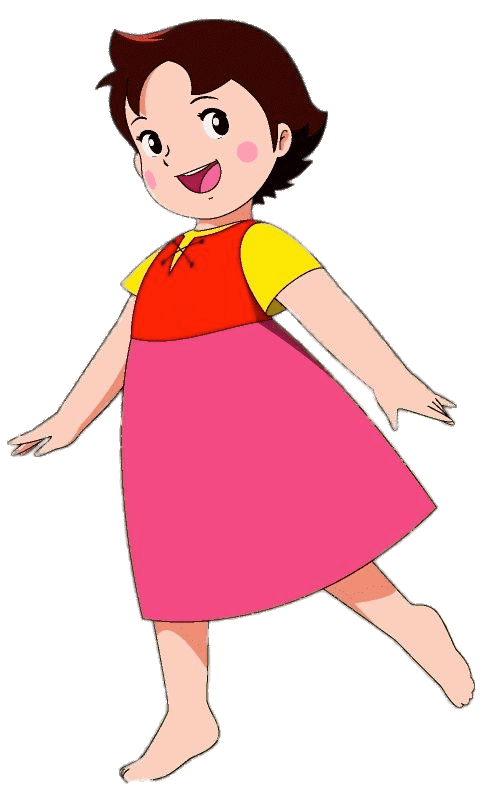 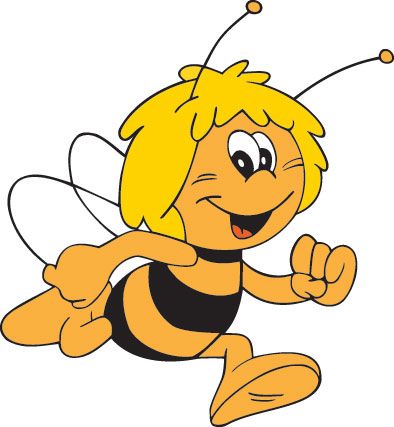 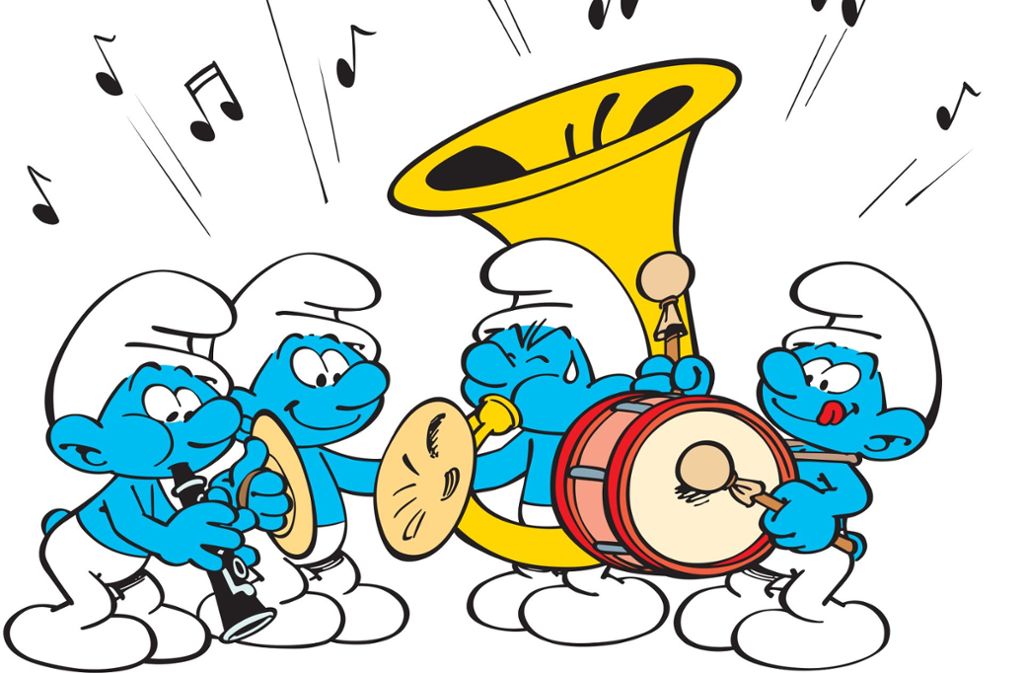 URAPONEDELJEKTOREKSREDAČETRTEKPETEK5. URA12.10 – 12.551. C6. URA13.00 – 13.457. URA13.55 – 14.403. B3. C8. URA14.45 – 15.302. C2. B2. D9. URA15.30 – 16.15B, D